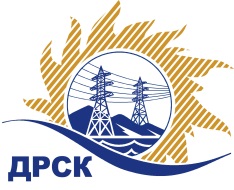       Акционерное Общество«Дальневосточная распределительная сетевая  компания»Протокол заседания комиссии по вскрытию конвертов, поступивших на запрос цен № 666455г. Благовещенск         Способ и предмет закупки: открытый электронный запрос цен: Пиломатериалы для нужд филиала АО «ДРСК» «Амурские электрические сети». Закупка 76.ПРИСУТСТВОВАЛИ:Три члена  постоянно действующей Закупочной комиссии  АО «ДРСК» 2 уровня.Информация о результатах вскрытия конвертов:В ходе проведения запроса цен было получено 2 (две) заявки, конверты с которыми были размещены в электронном виде на Торговой площадке Системы www.b2b-energo.ru.Вскрытие конвертов было осуществлено в электронном сейфе организатора запроса цен на Торговой площадке Системы www.b2b-energo.ru автоматически.Дата и время начала процедуры вскрытия конвертов с заявками участников:09:00 (время московское) 30.06.2016 г.  Место проведения процедуры вскрытия конвертов с заявками участников: Торговая площадка Системы www.b2b-energo.ru.В конвертах обнаружены заявки следующих участников запроса предложений:Ответственный секретарь Закупочной комиссии 2 уровня АО «ДРСК»	М.Г. ЕлисееваИсп. Чуясова Е.Г.397-268№ 519/МТПиР-В30.06.2016№Наименование участника и его адресПредмет заявки на участие в запросе цен1ООО "АМУР-ЛЕС-ТОРГ"675000, Россия, г. Благовещенск, ул. Театральная, д. 432, кв. 1Цена: 573 150,00 руб. (цена без НДС: 485 720,34 руб.)2ООО "АльянсГрупп" 675000, г. Благовещенск, ул. Политехническая, д. 77
Цена: 573 150,00 руб. (цена без НДС: 485 720,34 руб.)